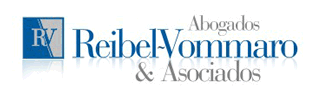 Declaración Jurada de Dependientes del Establecimiento.						FECHA……….La Seguridad de Nuestros Empleados y Colaboradores es una prioridad para…..(NOMBRE DE LA EMPRESA). En virtud que el brote de CORONAVIRUS (COVID 2019) continúa evolucionando y diseminándose globalmente, y con la finalidad de prevenir y reducir el potencial riesgo de exposición en nuestro lugar de trabajo, hemos desarrollado en carácter de Declaración Jurada, el siguiente esquema de afirmaciones y preguntas para que Ud. complete y así nos ayude a tomar medidas de precaución necesarias para protegerlo tanto a Ud. como a todos los integrantes de ésta Empresa.  Agradecemos desde ya su participación.AUTORIZO A LA EMPRESA ………………. A EFECTUAR LAS COMUNICACIONES Y/O DENUNCIAS ANTE LOS ORGANISMOS CORRESPONDIENTES: (107 ÁMBITO DE GCBA) (148 ÁMBITO DE PROVINCIA DE BUENOS AIRES) PARA EL SEGUIMIENTO DEL O LOS CASOS DE COVID – 19 POSITIVO. Y DECLARO CONOCER QUE LA DETECCIÓN DE INCONSISTENCIAS EN LA PRESENTE DECLARACIÓN CONSTITUIRÁ UN INCUMPLIMIENTO GRAVE Y PODRE SER PASIBLE DE SANCIONES DISCIPLINARIAS.FIRMA:					ACLARACIÓN:                     				Nº DE DNI:Nombre y Apellido :DNI:Puesto / Sección: ………………………..Celular DECLARACIÓN JURADA1Informo que he sido diagnosticado con resultado positivo de COVID – 19 y/o sus distintas variantes:SI                                                                                                          NO Informo que he estado en contacto estrecho dentro de los últimos 5 días, con un caso positivo confirmado.SI                                                                                                            NO 2Informo que mi situación de vacunación, a la fecha de esta declaración jurada es:Que no estoy vacunado Que me aplique la primer dosis de la vacuna                                Cual ……………………….Que me aplique la segunda dosis de la vacuna                              Cual ………………………Que me aplique la tercer dosis de la vacuna                                  Cual ……………………….Indique fecha de la ultima aplicación ………………..Indique motivo por el cual no está vacunado……………………………………..…………………………………………………………………………………….…………………………………………………………………………………….3Informo que ya he recibido anteriormente diagnostico positivo de la enfermedad COVID – 19 y/o sus nuevas variantes                     SI                                                                                             NOEn caso afirmativo especifique fechas 1º ……/……./…….2º……/……./…….3ª……/……./…….4Que denuncio, bajo declaración jurada que la persona con la cual he mantenido contacto estrecho y que ha dado resultado positivo de COVID – 19 y/o alguna de sus variantes es: ……………………………………DNI………………..Se adjunta fotocopia del resultado positivo              SI                              NOQue el vinculo que he mantenido ha sido con :Familiar conviviente: Familiar no conviviente. Amigo o conocido habitual Conocido causal Reunión y/o evento Social Compañero de TrabajoOtro 5¿Viajó Ud. al exterior en los últimos 14 días?                                        SI                                                                        NO ¿Viajó Ud. al exterior en los últimos 14 días?                                        SI                                                                        NO 6En caso afirmativo, indique destino/s de su viaje y fecha de regreso al país.DESTINO/S: FECHA DE REGRESO:Acompaña resultado de PCR.           SI                                                     NO En caso afirmativo, indique destino/s de su viaje y fecha de regreso al país.DESTINO/S: FECHA DE REGRESO:Acompaña resultado de PCR.           SI                                                     NO 7¿Estuvo Ud. en contacto con persona alguna que en los últimos 14 días hubiese regresado del exterior?                                         SI                                                                       NO¿Estuvo Ud. en contacto con persona alguna que en los últimos 14 días hubiese regresado del exterior?                                         SI                                                                       NO